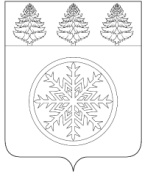 РОССИЙСКАЯ ФЕДЕРАЦИЯИРКУТСКАЯ ОБЛАСТЬконтрольно - счетная палатаЗиминского городского муниципального образованияЗаключение № 21-зна проект решения Думы Зиминского городского муниципального образования «О внесении изменений в решение Думы Зиминского городского муниципального образования от 24.12.2020 № 105 «О бюджете Зиминского городского муниципального образования на 2021 год и плановый период 2022 и 2023 годов»17 ноября 2021 г.                                                                                                               г. ЗимаОснование для проведения экспертизы: Федеральный закон от 07.02.2011 № 6-ФЗ «Об общих принципах организации и деятельности контрольно-счетных органов субъектов Российской Федерации и муниципальных образований», Положение Контрольно-счетной палаты Зиминского городского муниципального образования утвержденного решением Думы Зиминского городского муниципального образования от 26.01.2012  № 281 (с изменениями).Цель экспертизы: определение достоверности и обоснованности показателей вносимых изменений в бюджет Зиминского городского муниципального образования на очередной финансовый год и плановый период. Предмет экспертизы: проект решения Думы Зиминского городского муниципального образования «О внесении изменений в решение Думы Зиминского городского муниципального образования от 24.12.2020 № 105 «О бюджете Зиминского городского муниципального  образования  на 2021 год и плановый период 2022 и 2023 годов».Рассмотрев представленный проект решения Думы Зиминского городского муниципального образования «О внесении изменений в решение Думы Зиминского городского муниципального образования от 24.12.2020 № 105 «О бюджете Зиминского городского муниципального  образования  на 2021 год и плановый период 2022 и 2023 годов» (далее – проект решения) Контрольно-счетная палата Зиминского городского муниципального образования (далее – Контрольно-счетная палата)  сообщает следующее.Проект решения предоставлен с пояснительной запиской и приложениями к проекту решения.Изменения в бюджет Зиминского городского муниципального  образования  на 2021 год и плановый период 2022 и 2023 годов обусловлены следующими причинами.На 2021 год за счет средств дополнительной финансовой помощи выделенной в соответствии с нормативными актами Правительства Иркутской области увеличиваются доходы и расходы местного бюджета на сумму  32 436,8 тыс. рублей.Согласно проекту решения, изменяются следующие основные характеристики бюджета на 2021 год.Общий анализ изменений основных характеристик местного бюджета на 2021 год приведен в таблице:(тыс. руб.)  Бюджет по доходам в целом увеличиваются на 32436,8 тыс. рублей (1,8%) и составит 1844516,0 тыс. рублей за счет увеличения объема безвозмездных поступлений из областного бюджета, а именно:- субсидии местным бюджетам на реализацию мероприятий по модернизации библиотек в части комплектования книжных фондов библиотек муниципальных образований 12,6 тыс. рублей;- Дотации бюджетам городских округов на поддержку мер по обеспечению сбалансированности бюджетов 32 424,2 тыс. рублей. По налоговым и неналоговым доходам изменений нет, сумма налоговых и неналоговых доходов остается по-прежнему 215 072,8 тыс. рублей.Структура доходов местного бюджета на 2021 год представлена в диаграмме.	Таким образом, из представленных данных видно, что основную часть доходов составляют безвозмездные поступления в виде субсидий, субвенций и дотаций. Малую часть занимают налоговые и неналоговые доходы.	Бюджет Зиминского городского муниципального образования находится практически в полной зависимости от бюджета вышестоящего уровня (областного бюджета), то есть местный бюджет является на более чем на 80 % дотационным. Это говорит о том, что собственных доходов местного бюджета недостаточно для осуществления ряда полномочий на проведение таких расходов как оплата коммунальных услуг, выплата заработной платы, исполнение муниципальных контрактов, по исполнению судебных актов по искам к Зиминскому городскому муниципальному образованию, и т.д..Проектом решения не предусмотрено изменений доходной части бюджета на плановый период 2022 и 2023 годов.	Расходы местного бюджета. Расходы бюджета увеличиваются на 32436,8 тыс. рублей с 1828091,9 тыс. рублей до 1860528,7  тыс. рублей; - прогнозируемый дефицит местного бюджета в сумме 16012,7 тыс. рублей (дефицит местного бюджета не изменился и остался прежним).Объем расходов на обслуживание муниципального долга (12,7 тыс. рублей), верхний предел долга по муниципальным гарантиям Зиминского городского муниципального образования (0,0 тыс. рублей) останутся без изменений.Проектом решения общий объем бюджетных ассигнований на 2021 - 2023 годы на исполнение публичных нормативных обязательств муниципального образования не изменяется.По разделам классификации расходов бюджетов РФ существенных изменений в структуре бюджетных обязательств на 2021 год не предусматривается, основные ассигнования сохраняются на приоритетных направлениях, определенных на этапах формирования и принятия местного бюджета.Предлагаемые изменения в разрезе по разделам выглядят следующим образом:           (тыс. руб.)Анализ данных пояснительной записки свидетельствует, что увеличение ассигнований по расходам за счет средств областного бюджета и перераспределение расходов произведено в соответствии с полномочиями Зиминского городского муниципального образования. Изменения по ассигнованиям произведены на основании заявок главных распорядителей на внесение изменений в сводную бюджетную роспись по средствам местного бюджета, представленных в Управление по финансам и налогам администрации Зиминского городского муниципального образования.Согласно пояснительной записке изменение ассигнований за счет дотации на поддержку мер по обеспечению сбалансированности местных бюджетов на 2021 год  в объеме 32424,2 тыс. рублей, которую предлагается направить на выплату заработной платы с начислениями на нее работникам муниципальных учреждений города, финансируемых из местного бюджета в сумме 21610,4 тыс. рублей, а также на софинансирование областных программ - 10813,8 тыс. рублей (строительство новой школы № 10 на 352 места, капитальный ремонт автомобильной дороги по ул. Бограда), за счет субсидии реализацию мероприятий по модернизации библиотек в части комплектования книжных фондов библиотек муниципальных образований на 12,6 тыс. рублей.По-прежнему, на первом месте планируются обязательства по разделу «Образование» – 57,8 % в общем объеме.Проектом решения запланировано увеличение расходов на 2021 год по разделам:- «Общегосударственные вопросы» на 8756,6 тыс. рублей (на 8,1 %). С учетом корректировки расходы составят 117472,3 тыс. рублей; - «Национальная безопасность и правоохранительная деятельность» на 600,0 тыс. рублей. С учетом корректировки расходы составят 6052,5 тыс. рублей; - «Национальная экономика» – на 3976,7 тыс. рублей (на 3,0 %). С учетом корректировки расходы составят 131570,6 тыс. рублей; - «Жилищно-коммунальное хозяйство» на 3182,4 тыс. рублей. С учетом корректировки расходы составят 298322,6 тыс. рублей; - «Образование» – на 12723,5 тыс. рублей (на 1,2 %). С учетом корректировки расходы составят 1075210,8 тыс. рублей.- «Культура, кинематографии» на 1217,6 тыс. рублей и составят 105419,9 тыс. рублей; - «Физическая культура и спорт» на 1390,0 тыс. рублей и составят 22050,7 тыс. рублей; - «Средства массовой информации» на 590,0тыс. рублей. С учетом корректировки расходы составят 8827,8 тыс. рублей; Проектом решения не предусмотрено изменений расходной части бюджета на плановый период 2022 - 2023 годы. В соответствии с проектом решения вносятся изменения в части муниципальных программ на 2021 год.Решением о местном бюджете в действующей редакции в 2021 году предусмотрено финансирование 14 муниципальных программ в объеме 1675557,9 тыс. рублей, что в общих расходах бюджета составляет 91,6 %. Проектом решения предусматривается увеличение ассигнований на финансирование муниципальных программ в 2021 году в целом на сумму 18673,0 тыс. рублей или на 1,1%, при этом объем программных мероприятий в общих расходах бюджета составит 91,1 %. Непрограммные расходы, согласно проекту решения, в 2021 году увеличатся на 13763,8 тыс. рублей – с 152534,0 тыс. рублей или 4,1% от общего объема расходов до 166297,8 тыс. рублей или 8,9 % от общего объема расходов.Проектом решения на плановый период 2022 и 2023 годов изменений на финансирование муниципальных программ не предусматривается.         Контрольно-счетная палата отмечает в связи с внесением изменений в бюджетные ассигнования муниципальных программ Зиминского городского муниципального образования на реализацию тех или иных мероприятий, соответственно должны изменяться количественные и качественные параметры этих мероприятий, должны быть определены новые результаты, которые планируется достичь.        В целях эффективного использования бюджетных средств, в рамках реализации муниципальных программ, необходимо, участвующим в их реализации органам, оперативно и в установленные сроки согласовывать проекты муниципальных программ о внесении в них изменений и дополнений. В нарушение п. 7 ч. 2 ст. 9  Федерального закона от 7 февраля 2011 г. N 6-ФЗ
"Об общих принципах организации и деятельности контрольно-счетных органов субъектов РФ и муниципальных образований" (финансово-экономическая экспертиза проектов муниципальных правовых актов (включая обоснованность финансово-экономических обоснований) в части, касающейся расходных обязательств муниципального образования, а также муниципальных программ) муниципальные программы не были представлены в контрольный орган для проведения финансово-экономической экспертизы. Сводная бюджетная роспись по расходам и источникам финансирования дефицита бюджета составляется, в соответствии со статьей 217 Бюджетного кодекса Российской Федерации и соответствует показателям проекта решения. Проектом решения общий объем бюджетных ассигнований на 2021 - 2023 годы на исполнение публичных нормативных обязательств муниципального образования не изменяется.Объем бюджетных ассигнований муниципального дорожного фонда проектом решения на 2021 - 2023 годы не изменяется. Дефицит бюджета Зиминского городского муниципального образования и источники его финансирования.Проектом решения изменение дефицита местного бюджета на 2021 год и на плановый период 2022 и 2023 годов не планируется. Общий объем источников внутреннего финансирования дефицита местного  бюджета соответствует прогнозируемому объему его дефицита.Муниципальный долг. В проекте решения соблюдены ограничения, установленные Бюджетным кодексом Российской Федерации (пункт 3 статьи 107 БК РФ) по верхнему пределу муниципального внутреннего долга в 2021 году и плановом периоде2022 и 2023 годов. Проектом решения предоставление муниципальных гарантий не планируется.Контрольно-счетная палата отмечает, что по состоянию на 01.01.2021 года просроченная кредиторская задолженность составляла 64704,1 тыс. рублей (в т.ч. по коммунальным услугам в сумме 6980,4 тыс. рублей), по состоянию на 01.04.2021 года в сумме 68222,2 тыс. рублей (в т.ч. по коммунальным услугам в сумме 19858,3 тыс. рублей), по состоянию на 01.08.2021 года в сумме 74534,2 тыс. рублей (в т.ч. по коммунальным услугам в сумме 29387,7 тыс. рублей), по состоянию на 01.09.2021 года в сумме 77036,6 тыс. рублей (в т.ч. по коммунальным услугам в сумме 30436,8 тыс. рублей), по состоянию на 01.10.2021 года в сумме 82370,1 тыс. рублей (в т.ч. по коммунальным услугам в сумме 31292,5 тыс. рублей) кредиторская задолженность постоянно увеличивается (рост задолженности в основном произошел за не своевременно оплаты коммунальных услуг, исполнение муниципальных контрактов).По состоянию на 01.11.2021 года просроченная кредиторская задолженность составляла 79892,2 тыс. рублей (в т.ч. по коммунальным услугам в сумме 30111,2 тыс. рублей).В расходах на 2021 год и на плановый период 2022 - 2023 годов, не предусмотрены средства на погашение кредиторской задолженности, что создает определенные риски в ее погашении.  Задолженность по исполнению судебных актов по искам к Зиминскому городскому муниципальному образованию по состоянию на 01.01.2021 г. составляет 16578,4 тыс. рублей, по состоянию на 01.04.2021 года  - 21875,9 тыс. рублей, по состоянию на 01.08.2021 года  - 22919,6 тыс. рублей, по состоянию на 01.09.2021 года  - 22709,6 тыс. рублей, по состоянию на 01.10.2021 года  - 25047,3 тыс. рублей, по состоянию на 01.11.2021 года  - 26210,3 тыс. рублей. Контрольно-счетная палата отмечает, что не исполнение судебных актов или частичное исполнение судебных актов может привести к дополнительным расходам местного бюджета в виде штрафных санкций.Проектом решения о бюджете предлагается изложить в новой редакции следующие приложения:- приложение № 1 к проекту решения «Прогнозируемые доходы бюджета Зиминского городского муниципального образования»;- приложение № 5 к проекту решения «Распределение бюджетных ассигнований на 2021 год по разделам и подразделам классификации расходов бюджета»; - Приложение № 7 к проекту решения «Распределение бюджетных ассигнований по целевым статьям (муниципальным программам и непрограммным направлениям деятельности) видам расходов, разделам, подразделам классификации расходов бюджетов на 2021 год»; - Приложение № 9 «Распределение бюджетных ассигнований по разделам, подразделам, целевым статьям и видам расходов классификации расходов бюджетов в ведомственной структуре расходов местного бюджета на 2021 год»; - Приложение №11 «Распределение бюджетных ассигнований по муниципальным программам на 2021 год»; - Приложение №15 «Источники внутреннего финансирования дефицита бюджета Зиминского городского муниципального образования на 2021 год».Рассматриваемым проектом решения изменения местного бюджета в плановые назначения на плановый период 2022 и 2023 годов не вносятся. Дефицит местного бюджета на плановый период 2021 и 2023 годов не изменяется и остается на прежнем уровне.Выводы и предложения: Проект решения, представленный на рассмотрение Контрольно-счетной палаты, содержит основные характеристики бюджета, установленные пунктом 3 статьи 184.1 Бюджетного кодекса Российской Федерации.Все показатели находятся в рамках, разрешенных бюджетным законодательством Российской Федерации, но сохраняются риски в сбалансированности бюджета Зиминского городского муниципального образования.Контрольно-счетная палата считает, что предложенный проект решения не противоречит, действующему законодательству и может быть рассмотрен на заседании Думы Зиминского городского муниципального образования.Председатель                                                                                               О.А. Голубцова ПоказателиОсновные характеристики местного бюджета на 2021 годОсновные характеристики местного бюджета на 2021 годОсновные характеристики местного бюджета на 2021 год ПоказателиУтверждено решением о бюджете на 2021 год от 28.10.2021 №162Предусмотрено проектом решения Изменение ( +/-)Доходы бюджета  в т.ч.1812079,21844516,0(+) 32436,8Безвозмездные поступления бюджета 1597006,41629443,2(+) 32436,8налоговые и неналоговые доходы 215072,8215072,80Расходы бюджета 1828091,91860528,7(+) 32436,8Объем дефицита (-), профицита (+) (-)16012,7(-)16012,70РазделНаименование расходаУтверждено решением о бюджете на 2021 год от 28.10.2021 №162Проект РешенияИзменения (+/-)123450100Общегосударственные вопросы 108715,7117472,3(+) 8756,60200Национальная оборона2568,82568,800300Национальная безопасность и правоохранительная деятельность5452,56052,5(+600,0)0400Национальная экономика 127593,9131570,6(+) 3976,70500Жилищно-коммунальное хозяйство 295140,2298322,6(+) 3182,40600Охрана окружающей среды27700,227700,200700Образование 1062487,31075210,8(+) 12723,50800Культура и кинематография104202,3105419,9(+) 1217,60900 Здравоохранение2665,22665,201000Социальная политика 62654,762654,701100Физическая культура и спорт20660,722050,7(+) 1390,01200Средства массовой информации8237,88827,8(+) 590,01300Обслуживание государственного и муниципального долга 12,712,70ВСЕГО РАСХОДОВ: 1828091,91860528,7(+) 32436,8Условно утвержденные расходы000